Об утверждении Положения об организации регулярных перевозок по регулируемым тарифам в границах Пермского муниципального округа Пермского края (первое чтение)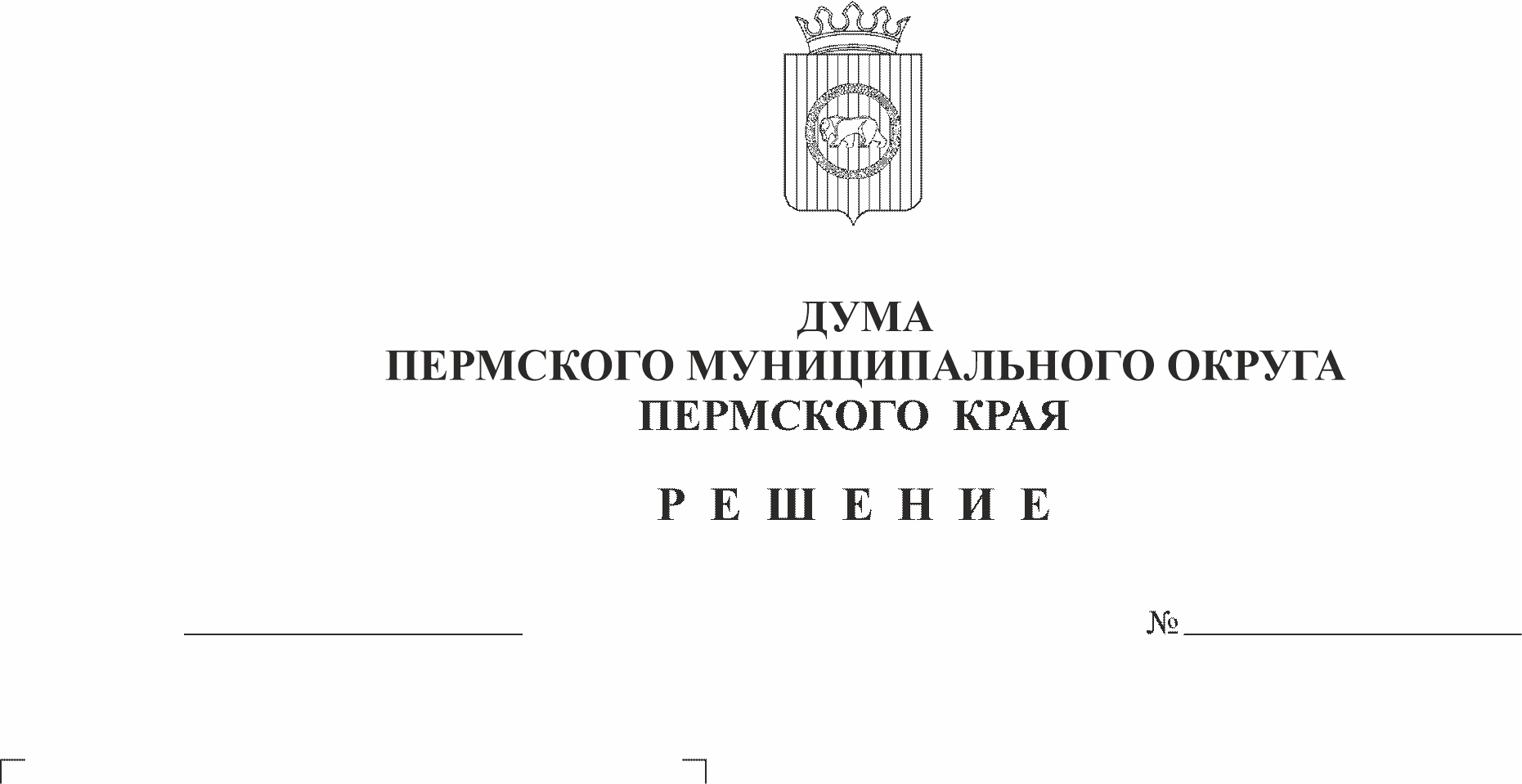 В соответствии со статьей 21 Регламента Думы Пермского муниципального округа Пермского края, утвержденного решением Думы Пермского муниципального округа от 22.09.2022 № 1-п,Дума Пермского муниципального округа Пермского края РЕШАЕТ:1. Принять проект решения Думы Пермского муниципального округа Пермского края «Об утверждении Положения об организации регулярных перевозок по регулируемым тарифам в границах Пермского муниципального округа Пермского края» в первом чтении согласно приложению.2. Создать рабочую группу по подготовке проекта решения «Об утверждении Положения об организации регулярных перевозок по регулируемым тарифам в границах Пермского муниципального округа Пермского края» к рассмотрению во втором чтении в следующем составе:2.1. От Думы Пермского муниципального округа:- Гордиенко Д.В. - председатель Думы Пермского муниципального округа, депутат от избирательного округа № 15;- Букина С.А. - заместитель председателя Думы Пермского муниципального округа, депутат от избирательного округа № 27;- Байдина Т.Г. - депутат Думы Пермского муниципального округа от избирательного округа № 1; - Баталов М.А. - депутат Думы Пермского муниципального округа от избирательного округа № 19;- Ветрова Ю.С. - депутат Думы Пермского муниципального округа от избирательного округа № 5;- Иванова С.Ю. - депутат Думы Пермского муниципального округа от избирательного округа № 3;- Козлова Е.Л. - депутат Думы Пермского муниципального округа от избирательного округа № 20;- Конина А.Г. - депутат Думы Пермского муниципального округа от избирательного округа № 21;- Пищальников В.А. - депутат Думы Пермского муниципального округа от избирательного округа № 22;- Скороходов М.Ю. - депутат Думы Пермского муниципального округа от избирательного округа № 9;- Холкин М.В. - депутат Думы Пермского муниципального округа от избирательного округа № 16;- Моисеева А.М. - консультант аппарата Думы.2.2. От администрации Пермского муниципального округа Пермского края:- Варушкин И.А. - первый заместитель главы администрации Пермского муниципального округа;- Гладких Т.Н. - заместитель главы администрации Пермского муниципального округа;- Ермаков С.В. - заместитель главы администрации Пермского муниципального округа, руководитель аппарата администрации Пермского муниципального округа;- Норицин А.А. - заместитель главы администрации Пермского муниципального округа;- Утёмова В.Н. - заместитель главы администрации Пермского муниципального округа, начальник управления жилищных отношений администрации Пермского муниципального округа;- Чернятьев А.В. - заместитель главы администрации Пермского муниципального округа, начальник управления территориальной безопасности администрации Пермского муниципального округа;- Мушавкина О.Л. - начальник управления правового обеспечения и муниципального контроля администрации Пермского муниципального округа;- Тетенова Н.А. - начальник МКУ «Управление благоустройства Пермского муниципального округа»;- Бакланов Н.П. – консультант отдела по охране окружающей среды и природопользованию МКУ «Управление благоустройства Пермского муниципального округа».2.3. От Контрольно-счетной палаты Пермского муниципального округа Пермского края:- Шомполов Ю.Н. -  председатель.3. Установить срок внесения поправок и дополнений к проекту решения «Об утверждении Положения об организации регулярных перевозок по регулируемым тарифам в границах Пермского муниципального округа Пермского края» не позднее 10 ноября 2023 года.4. Рабочей группе представить проект решения «Об утверждении Положения об организации регулярных перевозок по регулируемым тарифам в границах Пермского муниципального округа Пермского края» для рассмотрения во втором чтении не позднее 14 ноября 2023 года.5. Контроль исполнения настоящего решения возложить на председателя Думы Пермского муниципального округа Пермского края.Председатель ДумыПермского муниципального округа	Д.В. ГордиенкоПриложениек решению ДумыПермского муниципального округа Пермского краяот 26.10.2023 № 216-пПроект решения Думы Пермского муниципального округа Пермского края «Об утверждении Положения об организации регулярных перевозок по регулируемым тарифам в границах Пермского муниципального округа Пермского края»В соответствии с пунктом 7 части 1 статьи 16 Федерального закона от 06 октября 2003 г. № 131-ФЗ «Об общих принципах организации местного самоуправления в Российской Федерации», статьи 14 Федерального закона от 13 июля 2015 г. № 220-ФЗ «Об организации регулярных перевозок пассажиров и багажа автомобильным транспортом и городским наземным электрическим транспортом в Российской Федерации и о внесении изменений в отдельные законодательные акты Российской Федерации», частью 4 статьи 4 Закона Пермского края от 12 октября 2006 г. № 19-КЗ «Об основах организации транспортного обслуживания населения на территории Пермского края», пунктом 8 части 1 статьи 5, пунктом 1 части 2 статьи 25 Устава Пермского муниципального округа Пермского края,Дума Пермского муниципального округа Пермского края РЕШАЕТ:1. Утвердить прилагаемое Положение об организации регулярных перевозок по регулируемым тарифам в границах Пермского муниципального округа Пермского края.2. Опубликовать (обнародовать) настоящее решение в бюллетене муниципального образования «Пермский муниципальный округ» и разместить на сайте Пермского муниципального округа Пермского края в информационно-телекоммуникационной сети Интернет (www.permokrug.ru).3. Настоящее решение вступает в силу со дня его официального опубликования.4. Контроль за исполнением настоящего решения возложить на комитет Думы Пермского муниципального округа Пермского края по развитию инфраструктуры и управлению ресурсами.Председатель ДумыПермского муниципального округа                                                   Д.В. ГордиенкоГлава муниципального округа -глава администрации Пермскогомуниципального округа	В.Ю. ЦветовПриложение к проектурешения Думы Пермского муниципального округаПермского края ПОЛОЖЕНИЕоб организации регулярных перевозок по регулируемым тарифам в границах Пермского муниципального округа Пермского краяI. Общие положения1.1. Настоящее Положение об организации регулярных перевозок по регулируемым тарифам в границах Пермского муниципального округа Пермского края (далее – Положение) регламентирует порядок и условия осуществления транспортного обслуживания населения пассажирским транспортом на муниципальных маршрутах регулярных перевозок пассажиров и багажа в границах Пермского муниципального округа Пермского края по регулируемым тарифам (далее – регулярные перевозки по регулируемым тарифам), функции, обязанности и ответственность сторон, осуществление контроля за работой пассажирского транспорта и качеством обслуживания населения юридическими лицами, индивидуальными предпринимателями, принимающих участие в транспортном обслуживании и в его организации.1.2. Положение разработано в соответствии с Федеральным законом от 06 октября 2003 г. № 131-ФЗ «Об общих принципах организации местного самоуправления в Российской Федерации» (далее – Федеральный закон от 06 октября 2003 г. № 131-ФЗ), статьей 14 Федерального закона от 13 июля 2015 г. № 220-ФЗ «Об организации регулярных перевозок пассажиров и багажа автомобильным транспортом и городским наземным электрическим транспортом в Российской Федерации и о внесении изменений в отдельные законодательные акты Российской Федерации» (далее – Федеральный закон от 13 июля 2015 г. № 220-ФЗ), Федеральным законом от 05 апреля 2013 г. № 44-ФЗ «О контрактной системе в сфере закупок товаров, работ, услуг для обеспечения государственных и муниципальных нужд» (далее – Федеральный закон от 05 апреля 2013 г. № 44-ФЗ).1.3. Действие настоящего Положения распространяется на юридические лиц, индивидуальных предпринимателей, участников договора простого товарищества, имеющих лицензию на осуществление пассажирских перевозок автомобильным транспортом, которые осуществляют или намерены осуществлять регулярные перевозки по регулируемым тарифам (далее – перевозчики) в границах Пермского муниципального округа Пермского края.1.4. Настоящее Положение определяет общие условия выполнения работ по перевозке пассажиров и багажа автомобильным транспортом по маршрутам регулярных перевозок по регулируемым тарифам в границах Пермского муниципального округа Пермского края (далее – Пермский муниципальный округ).1.5. Организация транспортного обслуживания населения основывается на следующих основных принципах:1) безопасность пассажирских перевозок автомобильным транспортом;2) доступность пассажирских перевозок автомобильным транспортом;3) качество пассажирских перевозок автомобильным транспортом;  4) равенство доступа перевозчиков к участию в осуществлении пассажирских перевозок.1.6. Для целей настоящего Положения используются следующие понятия:1) уполномоченный орган – управление по развитию инфраструктуры администрации Пермского муниципального округа Пермского края в лице муниципального казенного учреждения «Управление благоустройства Пермского муниципального округа Пермского края»;2) организация регулярных перевозок – комплекс мероприятий, в соответствии с действующим законодательством Российской Федерации, реализуемых в целях удовлетворения потребностей населения в регулярных перевозках по регулируемым тарифам;3) изменение маршрута – изменение пути следования транспортных средств между промежуточными остановочными пунктами или продление, а равно сокращение действующего маршрута от начального или конечного остановочного пункта, внесенного в реестр муниципальных маршрутов регулярных перевозок;4) отмена маршрута – исключение конкретного маршрута из реестра муниципальных маршрутов регулярных перевозок;5) регулярные перевозки по регулируемым тарифам – регулярные перевозки, осуществляемые с применением тарифов, установленных органами государственной власти субъекта Российской Федерации, если иное не установлено законом данного субъекта Российской Федерации. 1.7. Осуществление регулярных перевозок по регулируемым тарифам обеспечивается посредством заключения уполномоченным органом муниципальных контрактов в порядке, установленным Федеральным законом от 05 апреля 2013 г. № 44-ФЗ, с учетом положений Федерального закона от 13 июля 2015 г. № 220-ФЗ.1.8. Иные понятия и термины, используемые в настоящем Положении, применяются в том значении, в котором они используются в Федеральном законе от 06 октября 2003 г. № 131-ФЗ, Федеральном законе от 08 ноября 2007 г. № 259-ФЗ «Устав автомобильного транспорта и городского наземного электрического транспорта», Федеральном законе от 13 июля 2015 г. № 220-ФЗ, Федеральном законе от 05 апреля 2013 г. № 44-ФЗ, Федеральном законе от 10 декабря 1995 г. № 196-ФЗ «О безопасности дорожного движения», Законом Пермского края от 12 октября 2006 г. № 19-КЗ «Об основах организации транспортного обслуживания населения на территории Пермского края», других нормативных правовых актах, регулирующих деятельность в сфере перевозок пассажиров и багажа автомобильным транспортом.II. Полномочия администрации Пермского муниципального округа и уполномоченного органа2.1. К полномочиям администрации Пермского муниципального округа относятся:1) принятие нормативных правовых актов в сфере регулирования отношений, связанных с организацией перевозок пассажиров на территории Пермского муниципального округа;2) утверждение программы развития пассажирского транспорта и обеспечения безопасности перевозок пассажиров;3) определение направления, способов развития и совершенствования транспортного обслуживания населения;4) определение порядка организации транспортного обслуживания на территории Пермского муниципального округа;5) определение функционального подразделения администрации Пермского муниципального округа, уполномоченным на организацию транспортного обслуживания населения на территории Пермского муниципального округа;6) утверждение порядка подготовки документа планирования регулярных перевозок автомобильным транспортом по муниципальным маршрутам регулярных перевозок.2.2. К полномочиям уполномоченного органа относятся:1) определение потребности населения в транспортном обслуживании в границах Пермского муниципального округа на основании анализа интенсивности пассажиропотока и состояния рынка транспортных услуг, проведение прогнозирования развития транспортного обслуживания населения, установление вида, общего количества и класса транспортных средств, необходимых для выполнения пассажирских перевозок по каждому муниципальному маршруту регулярных перевозок;2) подготовка проектов правовых актов, принятие в пределах компетенции   правовых актов в сфере организации транспортного обслуживания населения и контроль за их исполнением;3) разработка и утверждение документа планирования регулярных перевозок по муниципальным маршрутам в границах Пермского муниципального округа по регулируемым тарифам (далее – документ планирования регулярных перевозок);4) ведение реестра муниципальных маршрутов регулярных перевозок Пермского муниципального округа;5) утверждение и хранение расписаний движения автобусов по муниципальным маршрутам регулярных перевозок по регулируемым тарифам;6) утверждение и хранение схем муниципальных маршрутов регулярных перевозок по регулируемым тарифам;7) принятие решения об установлении, изменении и отмене муниципальных маршрутов регулярных перевозок по регулируемым тарифам, в том числе принятие решения о временном закрытии, временном изменении муниципального маршрута регулярных перевозок по регулируемым тарифам, временном ограничении движения транспорта общего пользования по муниципальному маршруту регулярных перевозок по регулируемым тарифам;8) рассмотрение обращений граждан и предприятий всех форм собственности, контролирующих структур, муниципальных, региональных и федеральных органов власти в отношении транспортного обслуживания населения в границах Пермского муниципального округа в рамках своих полномочий;9) разработка документации, с целью заключения муниципального контракта на право осуществления транспортного обслуживания населения на  маршрутах регулярных перевозок по регулируемым тарифам, в соответствии с действующим законодательством Российской Федерации;10) осуществление функций муниципального заказчика при заключении муниципальных контрактов на выполнение работ, связанных с осуществлением регулярных перевозок по регулируемым тарифам в порядке, установленном законодательством Российской Федерации о контрактной системе в сфере закупок товаров, работ, услуг для обеспечения государственных и муниципальных нужд, с учетом положений Федерального закона от 05 апреля 2013 г. № 44-ФЗ;11) оптимизация средств и методов управления в сфере выполнения работ по перевозке пассажиров и багажа автомобильным транспортом по маршрутам регулярных перевозок по регулируемым тарифам;12) создание безопасных условий перевозки пассажиров, направленных на сокращение количества дорожно-транспортных происшествий и снижение тяжести их последствий;13) принятие в рамках имеющихся полномочий мер к перевозчикам в целях устранения ими нарушений требований законодательства, муниципальных правовых актов в сфере транспортного обслуживания населения и неисполнения ими обязательств по муниципальным контрактам;14) осуществление информирования населения об организации муниципальных маршрутов регулярных перевозок по регулируемым тарифам, о выполняемых на них перевозках, о перевозчиках и других сведениях, необходимых потребителям транспортных услуг;15) взаимодействие с органами государственной власти и органами местного самоуправления, функциональными и территориальными органами и функциональными подразделениями администрации Пермского муниципального округа по вопросам транспортного обслуживания населения в границах Пермского муниципального округа;16) контроль за обеспечением перевозчиками свободного и своевременного доступа населения к информации о работе автомобильного транспорта, осуществляющего перевозки пассажиров и багажа по маршрутам регулярных перевозок по регулируемым тарифам;17) осуществление других полномочий в сфере организации транспортного обслуживания населения в соответствии с федеральными законами, иными нормативными правовыми актами Российской Федерации.III. Ведение реестра муниципальных маршрутов регулярных перевозок по регулируемым тарифам3.1. Ведение реестра муниципальных маршрутов регулярных перевозок Пермского муниципального округа по регулируемым тарифам (далее – реестр маршрутов) осуществляется уполномоченным органом.  3.2. Реестр маршрутов утверждается уполномоченным органом. 3.3. Сведения, включенные в реестры маршрутов, размещаются на сайте Пермского муниципального округа в информационно-телекоммуникационной сети Интернет (www.permokrug.ru).3.4. Автобусные остановочные пункты включаются в реестр автобусных остановочных пунктов, утвержденный правовым актом уполномоченного органа.IV. Организация регулярных перевозок по регулируемым тарифам4.1. Организация перевозок пассажиров по муниципальным маршрутам регулярных перевозок по регулируемым тарифам осуществляется в соответствии с требованиями Федерального закона от 13 июля 2015 г. № 220-ФЗ, Федерального закона от 05 апреля 2013 г. № 44-ФЗ, включая закупки с единственным поставщиком по пункту 4 части 1 статьи 93 Федерального закона от 05 апреля 2013 г. № 44-ФЗ.4.2. Муниципальный контракт в соответствии с Федеральным законом от 05 апреля 2013 г. № 44-ФЗ может быть заключен с перевозчиком, имеющим лицензию на осуществление пассажирских перевозок автомобильным транспортом, а также соответствующий требованиям, установленным документацией о закупке.4.3. Муниципальный контракт заключается на срок один год.4.4. На срок действия муниципального контракта уполномоченный орган выдает карты маршрута регулярных перевозок в соответствии с максимальным количеством транспортных средств, необходимых для исполнения соответствующего муниципального контракта.4.5. При оформлении карт маршрутов регулярных перевозок по регулируемым тарифам для выдачи перевозчикам обратная сторона каждого бланка карты маршрута остается незаполненной и перечеркивается.4.6. Сведения о выданных картах маршрутов регулярных перевозок учитываются в реестре оформленных и выданных карт маршрутов регулярных перевозок по муниципальным маршрутам в границах Пермского муниципального округа.4.7. Документацией о закупках работ, связанных с осуществлением регулярных перевозок по регулируемым тарифам, либо муниципальным контрактом (в случае осуществления закупок таких работ у единственного подрядчика) перевозчик оставляет в своем распоряжении полученную им плату за проезд пассажиров и провоз багажа.4.8. Документацией о закупках работ, связанных с осуществлением регулярных перевозок по регулируемым тарифам, или муниципальным контрактом (в случае осуществления закупок таких работ у единственного подрядчика) предусматривается предоставление перевозчику субсидий, в целях возмещения части потерь от выполнения таких работ. Начальная (максимальная) цена муниципального контракта, заключаемого с единственным подрядчиком, формируются с учетом указанных субсидий.4.9. Требования о допуске транспортных средств к эксплуатации на маршрутах регулярных перевозок по регулируемым тарифам устанавливаются на территории Пермского муниципального округа в соответствии с действующим законодательством Российской Федерации, а также реестром муниципальных маршрутов регулярных перевозок по регулируемым тарифам на территории Пермского муниципального округа. V. Порядок установления, изменения и отмены муниципальных маршрутов регулярных перевозок по регулируемым тарифам5.1. Муниципальный маршрут регулярных перевозок по регулируемым тарифам устанавливается, изменяется или отменяется по инициативе уполномоченного органа, перевозчиков, имеющих намерение осуществлять регулярные перевозки пассажиров и багажа или осуществляющих регулярные перевозки пассажиров и багажа автомобильным транспортом, а также по предложению населения Пермского муниципального округа.Форма заявления об установлении или изменении муниципального маршрута регулярных перевозок по регулируемым тарифам для перевозчиков, имеющих намерение осуществлять регулярные перевозки пассажиров и багажа или осуществляющих регулярные перевозки пассажиров и багажа автомобильным транспортом, населения Пермского муниципального округа  прилагается к настоящему Положению.5.2. Решение об установлении, изменении или отмене муниципального маршрута регулярных перевозок по регулируемым тарифам, обоснование принятого решения вносится в документ планирования регулярных перевозок по регулируемым тарифам.  5.3. Уполномоченный орган согласовывает с территориальными управлениями администрации Пермского муниципального округа, в границах которых начинается и заканчивается муниципальный маршрут регулярных перевозок по регулируемым тарифам:1) схему движения автобусов по маршруту;2) расположение остановочных пунктов на маршруте;3) расписание движения автобусов по маршруту.5.4. Муниципальный маршрут регулярных перевозок по регулируемым тарифам считается установленным или измененным со дня включения указанных сведений о данном маршруте в реестр маршрутов или изменения таких сведений в этом реестре.5.5. Муниципальный маршрут регулярных перевозок по регулируемым тарифам считается отмененным со дня исключения сведений о данном маршруте из реестра маршрутов.5.6. Начало движения по вновь устанавливаемому маршруту осуществляется путем заключения муниципального контракта на выполнение работ, связанных с осуществлением регулярных перевозок по регулируемым тарифам. VI. Временное закрытие, временное изменение муниципального маршрута регулярных перевозок по регулируемым тарифам, временное ограничение движения транспорта общего пользования по муниципальному маршруту регулярных перевозок по регулируемым тарифам6.1. Решения о временном закрытии, временном изменении муниципального маршрута регулярных перевозок по регулируемым тарифам, временном ограничении движения транспорта общего пользования по муниципальному маршруту регулярных перевозок по регулируемым тарифам принимаются уполномоченным органом.6.2. Уполномоченный орган принимает решение о временном закрытии, временном изменении муниципального маршрута регулярных перевозок по регулируемым тарифам, а также о временном ограничении движения транспорта общего пользования по муниципальному маршруту регулярных перевозок по регулируемым тарифам, в случае:1) неудовлетворительного состояния транспортных путей и объектов транспортной инфраструктуры, создающего угрозу безопасности дорожного движения, вызванного природными явлениями, стихийными бедствиями, неблагоприятными природно-климатическими условиями и иными ситуациями, в результате которых не может быть обеспечена безопасность перевозок пассажиров и багажа;2) возникновения чрезвычайных ситуаций, при реализации мероприятий гражданской обороны;3) производства работ на пути следования муниципальных маршрутов;4) необходимости обеспечения сезонных пассажирских перевозок к садово-огородным участкам в период с 1 мая до 31 октября;5) возникновения иных обстоятельств, обуславливающих необходимость временных изменений в организации движения транспорта общего пользования на муниципальных маршрутах регулярных перевозок.VII. Расписание регулярных перевозок по регулируемым тарифам7.1. Регулярные перевозки по регулируемым тарифам по муниципальным маршрутам осуществляются в соответствии с расписаниями движения транспортных средств (далее – расписание движения). Порядок разработки, утверждения, введения в действие, изменения расписания движения утверждаются уполномоченным органом.7.2. Перевозки с посадкой и высадкой пассажиров в установленных остановочных пунктах по маршруту регулярных перевозок осуществляются в соответствии с расписаниями, установленными для каждого остановочного пункта.7.3. Перевозки с посадкой и высадкой «по требованию» пассажиров осуществляются только в установленных остановочных пунктах по муниципальному маршруту регулярных перевозок по регулируемым тарифам.7.4. Расписание движения является неотъемлемой частью  муниципального контракта на осуществление регулярных перевозок по регулируемым тарифам и обязательно для выполнения всеми юридическими лицами, индивидуальными предпринимателями или уполномоченными участниками договора простого товарищества, осуществляющими регулярные перевозки по муниципальному маршруту регулярных перевозок. 7.5. В случаях, когда выполнение рейсов по расписанию невозможно при возникновении независящих от перевозчика обстоятельств, при неблагоприятных дорожных, погодно-климатических или иных условиях, угрожающих безопасности движения и (или) безопасности пассажиров и багажа, перевозчик обязан за 5 календарных дней уведомить об этом уполномоченный орган и население.VIII. Контроль за осуществлением перевозок по муниципальным маршрутам регулярных перевозок по регулируемым тарифам8.1. В соответствии со статьей 35 Федерального закона от 13 июля 2015 г. № 220-ФЗ оценка соблюдения обязательных требований в области организации регулярных перевозок пассажиров и багажа автомобильным транспортом и городского наземного электрического транспорта осуществляется в рамках муниципального контроля на автомобильном транспорте и городском наземном электрическом транспорте.Положение о муниципальном контроле на автомобильном транспорте в границах Пермского муниципального округа утверждается решением Думы Пермского муниципального округа Пермского края.  Приложениек Положению по организации регулярных перевозок по регулируемым тарифам в границах Пермского муниципального округа Пермского краяФОРМА ЗАЯВЛЕНИЯоб установлении или изменении муниципального маршрута регулярных перевозок по регулируемым тарифам____________________________________________________________________________________(Наименование Уполномоченного органа)Заявлениеоб установлении или изменении муниципального маршрута регулярных перевозок по регулируемым тарифам  1. Перевозчик ___________________________________________________(Юридическое лицо/индивидуальный предприниматель/уполномоченный участник договора простого товарищества)Прошу(сим) рассмотреть возможность установления/изменения (ненужное вычеркнуть) муниципального маршрута регулярных перевозок по регулируемым тарифам (далее – маршрут):____________________ _ _______________________ Регистрационный. № _____(начальный пункт)                  (конечный пункт)2. Протяженность маршрута:2.1. Протяженность маршрута в прямом направлении ________ км;2.2. Протяженность маршрута в обратном направлении ________ км.3. Сведения об остановочных пунктах:(*) - при изменении маршрута в графах 2 и 3 указываются сведения с учетом предлагаемых изменений.4. Наименования улиц и автомобильных дорог, по которым предполагается движение транспортных средств между остановочными пунктами:4.1. В прямом направлении:4.2. В обратном направлении:(*) - при изменении Маршрута в графах 2 и 3 указываются сведения с учетом предлагаемых изменений.5. Транспортные средства:6. Планируемое расписание для начального и конечного остановочных пунктов:7. Периодичность маршрута: ___________________________                                                        (круглогодичный, сезонный)Время в пути: _________ час:мин.Средняя эксплуатационная скорость: ________ км/час.Объем рейсов в месяц -_________Объем рейсов в год - _________Планируемое количество перевозимых пассажиров за один рейс _______ человек.8. Обоснование необходимости установления, изменения, отмены маршрута __________________________________________________________________________________________________________________________________________ Подпись Перевозчика _______________________  (Ф.И.О.)М.П.Дата подачи заявления _______________N п/пНаименование(Ф.И.О.)ИНННомер и дата выдачи лицензииПочтовый адресКонтактные телефоны  123456N п/пНаименование (*)Место нахождения (*)123N п/пНаименование улиц/автомобильных дорог в прямом направлении (*)12N п/пНаименование улиц/автомобильных дорог в прямом направлении (*)12КлассМакси-мальное кол-воГабаритные и весовые параметрыГабаритные и весовые параметрыГабаритные и весовые параметрыГабаритные и весовые параметрыЭкологи-ческие характе-ристикиХаракте-ристики транспорт-ного средстваКлассМакси-мальное кол-воДлина, мМакси-мальная высота, мМакси-мальная ширина, мПолная масса, тЭкологи-ческие характе-ристикиХаракте-ристики транспорт-ного средства12345678Время отправленияВремя отправленияот начального пунктаот конечного пункта